CALENDRIER DE REPRISE U16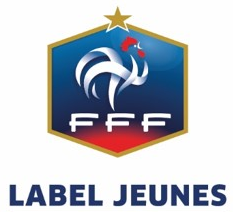 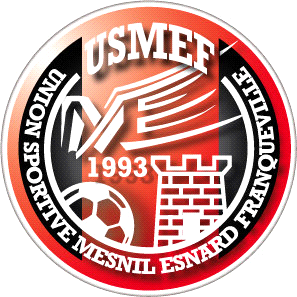 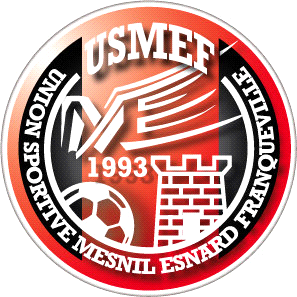 SAISON 2018/2019Vos contacts :Planning de début de saison :Pour les entrainements :Etre présent sur le terrain 5 min avant le début de la séanceAvoir ses baskets dans son sac jusqu’à la reprise du championnatAvoir une bouteille d’eau individuelle et ses protèges tibiaRetrouvez les infos et convocations sur : www.usmef.frReprise individuelle U15-U16Tu trouveras ci-dessous quelques conseils et ton planning individuel au dos afin de te préparer du mieux possible à la saison à venir.Pourquoi une préparation individuelle ?Une préparation physique de base minimum  te permettra de construire un socle physique sain qui servira à :Mieux supporter l’entrainement spécifique de début de saisonTenir la distance tout au long de la saisonLimiter les risques de blessuresComment ?A partir du 30 Juillet et jusqu’à la reprise collective du 13 août, un planning adapté t’es proposé. Pour toi ce sera un premier objectif.Si tu es absent la 1ére semaine de reprise,Me prévenir impérativementTu devras continuer à courir 3 fois par semaine en effectuant du fractionnéTa saison commencera dés le 30 Juillet pour être prêt à la reprise du championnat !!Petits conseils à tousBONNES VACANCES  NomPrénomRôleTéléphoneMailLANDRINMaximeResponsable U160609510072maximelandrin77@gmail.comBISSONGaëlleEducatriceU160642498351gaellebisson@hotmail.frLundi 13 août17h30 à 19hEntrainement n°1SIVOMMardi 14 août17h30 à 19hEntrainement n°2SIVOMJeudi 16 août17h30 à 19hEntrainement n°3SIVOMVendredi 17 août17h30 à 19hEntrainement n°4SIVOMWeek-end du 18/19 aoûtA définirMatch amicalMardi 21 août17h30 à 19hEntrainement n°5SIVOMMercredi 22 aoûtJournée :Début 10hEntrainement n°6 + Match amicalJeudi 23 août17h30 à 19hEntrainement n°7SIVOMVendredi 24 août17h30 à 19hEntrainement n°8SIVOMSamedi 25 aoûtA 10hMatch amical + journée plageDieppeLundi 27 août17h30 à 19hEntrainement n°9SIVOMMardi 28 août17h30 à 19hEntrainement n°10SIVOMMercredi 29 aoûtReposJeudi 30 août17h30 à 19hEntrainement n°11SIVOMVendredi 31 août17h30 à 19hEntrainement n°12SIVOMWeek-end du 01/02 septembreA définirMatch amicalMardi 4 septembre17h45 à 19h15Entrainement n°13SIVOMMercredi 5 septembre19h à 20h30Entrainement n°14SIVOMVendredi 7 septembre17h45 à 19h15Entrainement n°15SIVOMDimanche 9 septembreA définirMatch amicalYvetotPLANNING REPRISE INDIVIDUELLE PLANNING REPRISE INDIVIDUELLE PLANNING REPRISE INDIVIDUELLE DATESSemaine du 30 juillet au 3 aoûtSemaine du 6 août au 10 aoûtLundiFooting 2 fois 15 minutesEtirementsSe désaltérer et souffler4 séries de 20 abdos2 séries de 15 pompesFooting  40 minutesEtirementsSe désaltérer et souffler4 séries de 30 abdos2 séries de 20 pompesGainage (coté droit/ gauche et de face) 30 sec de chaquemardireposreposmercrediFooting 2 fois 20 minutesEtirementsSe désaltérer et souffler4 séries de 25 abdos2 séries de 15 pompesFooting : 4 min(16min normale puis 6min soutenue puis 16min normale)EtirementsSe désaltérer et souffler4 séries de 30 abdos2 séries de 20 pompesGainage (coté droit/ gauche et de face) 30 sec de chaquejeudireposreposvendrediFooting 2 fois 25 minutesEtirementsSe désaltérer et souffler4 séries de 30 abdos2 séries de 15 pompesGainage (coté droit et gauche et de face) 30 sec de chaqueFooting : 45 min (15min normale puis 10min soutenue puis 15min normale)EtirementsSe désaltérer et souffler4 séries de 30 abdos2 séries de 20 pompesGainage (coté droit/ gauche et de face) 30 sec de chaqueSamedi et dimanchereposreposLundi 13 aoûtReprise collective17h30 sur le terrainReprise collective17h30 sur le terrain